Plug-ins and Widgets Review (2018)             Scheduled Content                            Forums                   Polldaddy Polls & Ratings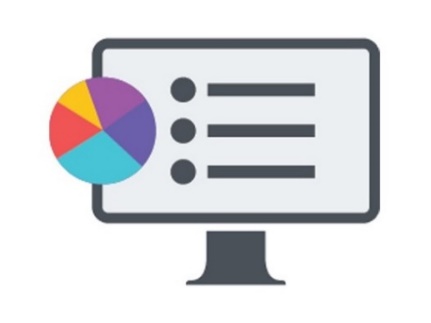 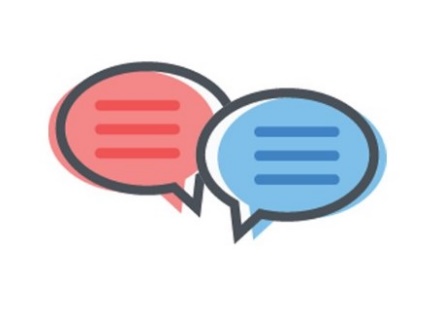 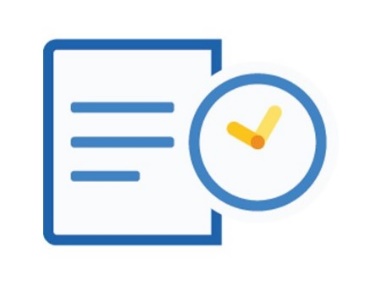 What Widgets and Plug-ins did you chose?Scheduled Content Plug-inForums PluginPolldaddy Polls & Ratings Plug-inWhat are there strengths?-Set-up the date, time and how long would the post stay open (can be minutes - years).-When content is unavailable, choose to display a custom message in its place.-Make it repeat monthly, weekly, or one specific time.-Set-up forums on blogs for discussing topics.-Make comments and reply to each other.-After discussion, set the forum for view only, so people can look back without making anymore comments.-Place under categories and pages.-Place multiple topics in one forum and set them to pin them to the top even when a new topic is added. -Set-up polls in posts, blog and pages to show live ratings in the blog.-Customize the look with different themes from Polldaddy or make your own.- Place them in the sidebar of the blogExtension installed after plug-in activation?Yes (in the post tool bar, the clock icon)Yes, (in the dashboard – “Forum”)Yes, (a button beside “add media”What are there Weakness?Can’t set for different dates, only repeated dates.Need to create the forum first than add topics for discussion, and paste a “short code” to embed into pages.-Need to set-up account on Polldaddy first to view results of polls.Can these programs be used in a classroom setting to enhance student learning? Would you use it and/or recommend it?Yes-Set-up a limited time for how long a post can remain open.- It can be used as a security feature for specific content.-Could be used as a contest or race of some sort.-Or make sure that everyone done the assignment. (Maybe combination with polls).Yes- Its great for class room discussions, either done in class or at home, then view the next day.- Forums can be set to view only and can be used as discussion notes to look back on.-Use for whoever visits the blog. Yes-Use polls to gather different opinions about topics.-Use to gather opinions for assignments or for other work.